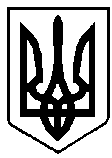 УКРАЇНАРІВНЕНСЬКА ОБЛАСТЬм. ВАРАШР О З П О Р Я Д Ж Е Н Н Яміського голови______________2021року 						№________	Про впровадження системи електронного документообігу 	Відповідно до Законів України «Про електронні документи та електронний документообіг»,«Про електронний цифровий підпис», «Про Національну програму інформатизації»,  з метою реалізації Концепції розвитку електронного урядування в Україні,схваленої розпорядженням Кабінету Міністрів України від 20 вересня 2017 року № 649-р,керуючись пунктом 20 статті 42 та статтею 73 Закону України «Про місцеве самоврядування в Україні»:Ввести з 1вересня 2021 року в дослідну експлуатацію у повному обсязі автоматизовану систему управління документами «ДОК ПРОФ 3» у структурних підрозділах ВараськоїМТГ.Керівникам структурних підрозділів виконавчого комітету Вараськоїміської ради, комунальних підприємствВараської міської ради забезпечити використання програмного забезпечення  «Автоматизована система управління документами «ДОК ПРОФ 3» та здійснити перехід з паперового документообігу на електронний документообігРоботу на базі системи електронного документообігу  у режимі дослідної експлуатації завершити 1листопада 2021 року у разі позитивної динаміки використання у структурних підрозділах Вараської МТГВизначити заступника начальника відділу інформаційних технологій (Артемчук Н.Г.), головного спеціаліста сектору впровадження та супроводу відділу інформаційних технологій (Козодоя В. В.)адміністраторами автоматизованої системи управління документами «ДОК ПРОФ 3».Контроль за виконанням розпорядження залишаю за собою.Міський голова						Олександр МЕНЗУЛ